Ecole : [Nom de l’école et adresse]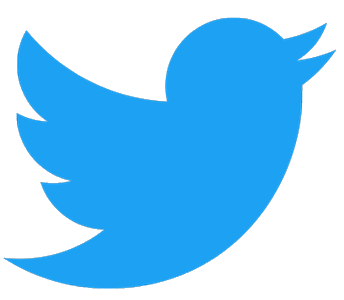 Classe : [Niveau de classe]Enseignant : [Nom et rénom]Année scolaire [Année/Année]Charte d’utilisation de Twitter en classe- Je me connecte et j'écris TOUJOURS en présence de l’enseignant.e de la classe.- J'écris en utilisant 280 caractères maximum (lettres, signes de ponctuation,espaces).- J'écris en utilisant un langage correct et connu de tous, donc pas de langage phonétique ou SMS.- Je ne peux publier un texte avec des erreurs orthographiques :- Je fais attention à l'orthographe, à la ponctuation, au vocabulaire que j'emploie et à la cohérence de mes phrases.- Je fais toujours relire mon texte par l’enseignant.e avant de l'envoyer.- Je ne divulgue aucune information personnelle (nom de famille, âge, numéro de téléphone, adresse…) sur moi, mes camarades, mon enseignant.e, mes frères et sœurs, mes parents ou qui que ce soit.- Je ne publie pas ce qui n’est pas de ma création ou sans autorisation de son auteur. Je cite mes sources.- Hors de l’école, je ne peux utiliser Twitter seul car il me faut avoir 15 ans.En signant cette charte je m'engage à la respecter.Signature du directeur ou de la directriceSignature de l’enseignant.eSignatures des parentsSignature de l’élève